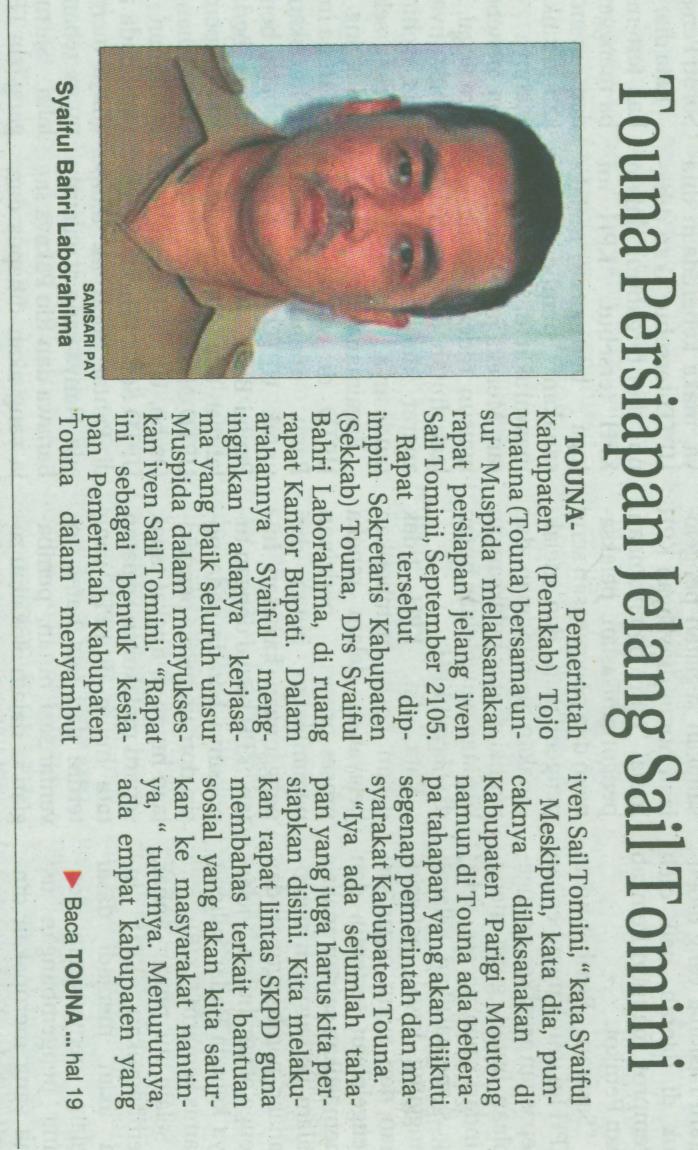 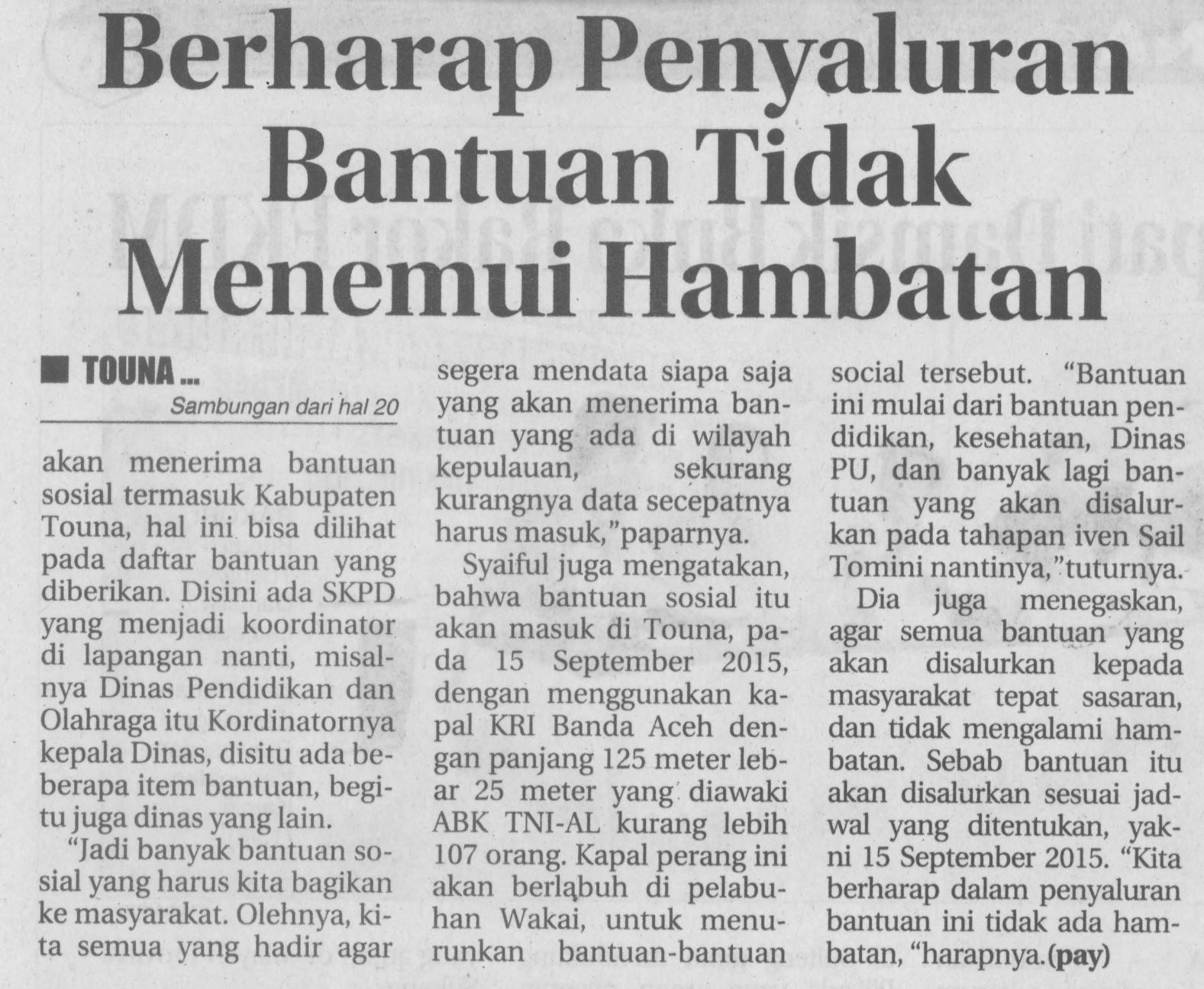 Harian    :  Radar sultengKasubaudSulteng  IIHari, tanggal:Jum’at, 14 Agustus 2015KasubaudSulteng  IIKeterangan:Touna Persiapkan Jelang Sail TominiKasubaudSulteng  IIEntitas:TounaKasubaudSulteng  II